1. Speiseplan vom 11.-15.03.2024Bitte geben Sie ein von Ihnen ausgefülltes Exemplar dem Fahrer wieder mit, vielen Dank!Für Änderungen bei der Bestellung benutzen Sie bitte Tel.: 030 47376194 (AB) oder Fax: 030 47376308!Bestellung für: .Portionsanzahl: __________ davon Allergie: __________ Vegetarisch: ___________ Vollkorn: ___________MontagDienstagMittwochDonnerstagFreitagEssen 1Indische KartoffelsuppeArabischer Milchreis mitVG Zimt-Kokosraspeln undMöhreneintopfGabelspaghetti mitVG TomatensoßePürierte RoteVG LinsensuppeVGOZOZVTOZOZNüssenL, SH, SMSELGWSELEinlage 1Essen 2Wurstscheiben mitCurrygewürztPflaumenkompott(warm)Kräuter-Käsestangengeriebener KäseL, GWLMöhrensahnesoße mitbunte FusilliKochklopse* inVT Kapernsoße & KartoffelnTunesischesLinsengemüse &CouscousAfrikanischer EintopfVT mit Hähnchenfleisch*Backfisch*mit SenfsoßeOS u. ReisOZOSOZOZOZOZL, GWL, E, MU, GWL, SEL, GWG, L, SEL, MU, F, GWEssen 2veganNudeln (VK) mit Spinat-MaissoßeVegane Klopse ,VG Kapernsoße &PeruanischesVG KartoffelragoutGebratene TofuscheibenVG mit Ebsen & Kartoffeln OVGZ FrühlingsgemüseGrünkerntopf mitVGOZOZOZOZStampfkartoffelnS, GWS, MUSS, GDDessert 1Dessert 2Obst der SaisonKnabberrohkostObst der SaisonBlumenkohlsalatKnabberrohkostZitronenquarkObst der SaisonKnabberrohkost mit DipMöhrensalat mitVT RosinenEisbergsalat mit Honig-SenfdressingVGOZVGOZVTOZOZVTLL, SMUBrotKartoffelbrotStreuselkuchen vomBlechMediterranes BrotVollkornmischbrotDinkelvollkornbrotGR, GWL, E, GD, GW, SH, SM, SWGR, GWGD, GR, GWGDEventuelle Änderungen ergeben sich, wenn Gemüse, Obstsorten oder andere Zutaten im Bio-Handel nicht zu erhalten sind. Für jedes Fleischgericht bieten wir auch eine vegetarische Variante an.Für unsere Gerichte verwenden wir nur Bio-Produkte außer Fisch und Fleisch. * Das Fleisch stammt aus artgerechter Tierhaltung, Fisch aus nachhaltiger Zucht.Allergenkennzeichnung It. EU Verordnung Nr. 1169/20011: Gluten namentlich GW=Weizen, GR=Roggen, GG=Gerste, GH=Hafer, GD=Dinkel; K=Krebstiere; E=Ei; F=Fisch;N=Erdnüsse; S=Soja; L=Milch/Laktose; Schalenfrüchte namentlich SM=Mandel, SH=Haselnüsse, SW=Walnüsse; SEL=Sellerie; MU=Senf; SE=Sesam;SO=Schwefeldioxid und Sulphite; LU=Lupinen; W=Weichtiere.Kennzeichnung Eignung für Ernährungsform VG=vegan/vegetarisch/o. Schwein; VT=vegetarisch/o. Schwein; OS=ohne Schwein; OZ=ohne Zuckerzusatz.Alle Essen für Allergiker werden speziell zubereitet und mit Aufklebern versehen.DE-ÖKO-070 Kontollstelle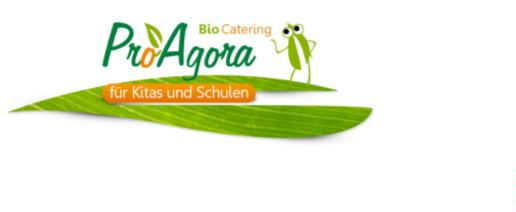 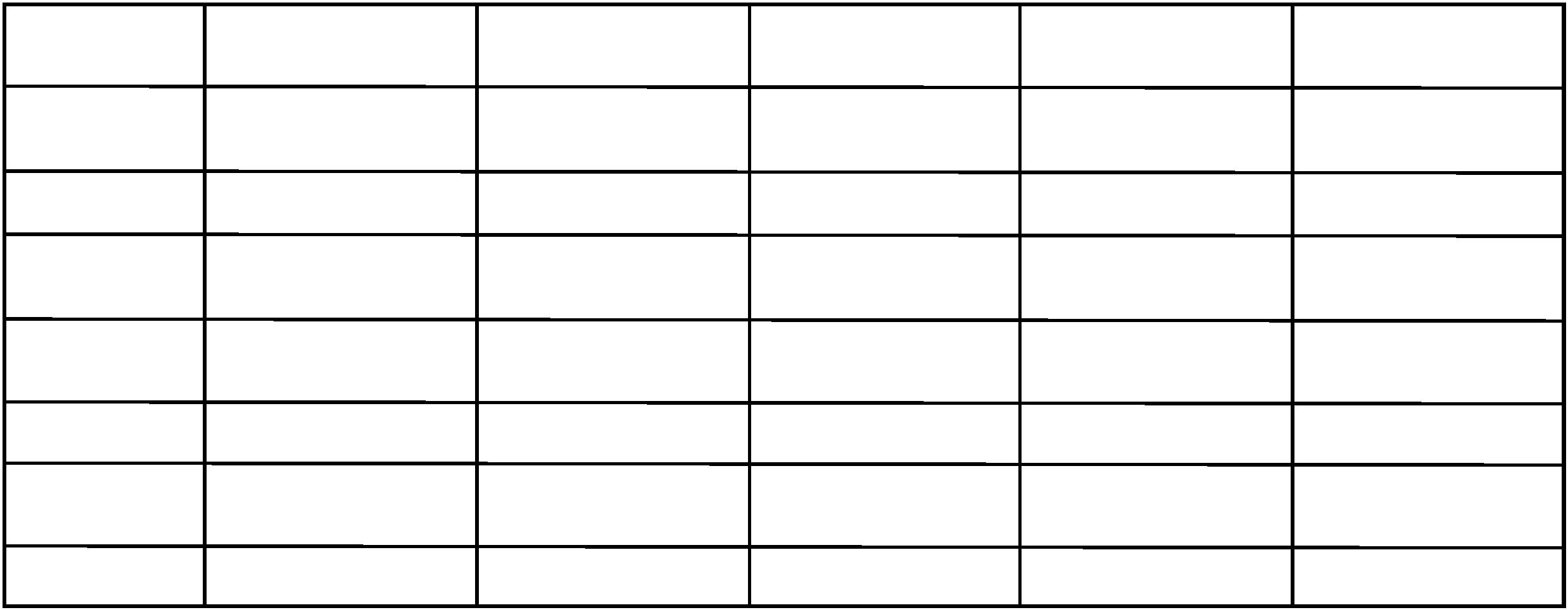 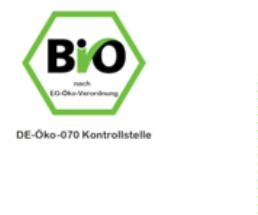 2. Speiseplan vom 18.-22.03.2024Bitte geben Sie ein von Ihnen ausgefülltes Exemplar dem Fahrer wieder mit, vielen Dank!Für Änderungen bei der Bestellung benutzen Sie bitte Tel.: 030 47376194 (AB) oder Fax: 030 47376308!Bestellung für: .Portionsanzahl: __________ davon Allergie: __________ Vegetarisch: ___________ Vollkorn: ___________MontagDienstagMittwochDonnerstagFreitagEssen 1Grüner BohneneintopfEierkuchen mit Zucker &Dicker LinseneintopfKartoffel-Käse-SuppeMaiscremesuppeVG ZimtOZVGOZVTOZVTOZVTSELL, E, GWSELLL, SELEinlage 1Essen 2Gebr. Kasslerwürfel*oder RäuchertofuApfelmus1/2 Wiener* oderTofuwienerGebratenes Hackfleisch*Senfeier mitBrötchenSSGD, GWSelbstgemachter Zazikimit OfenkartoffelnHühnerfrikassee* mitVT RisottoMakkaroni mitOS Gemüsebolonese & Käse OVTZ KartoffelbreiAlaskaseelachs, Reis mitVT Zitronen-OSOZOZOZOZMeerrettichsoßeLL, SL, GWL, E, MUL, SEL, F, GWEssen 2veganTomaten-Kichererbsengemüseund Couscousveganes Frikassee mitVG RisottoRote Linsen-Curry mitVG Süßkartoffelngegrilltes Gemüse mitVG KartoffelnSpitzkohlpfanne mitVG GetreiderisottoVGOZOZOZOZOZGWSS, GG, GHDessert 1Dessert 2Obst der SaisonKnabberrohkostObstsalatObst der SaisonKnabberrohkostObst der SaisonKnabberrohkost mit DipPaprika-Mais-Gurken-Vanillequark mitMöhren-KohlrabisalatVTOZVG SalatOZVG ErdbeersoßeOZVGOZVTLLBrotZauberbrotPflaumenkuchen vomBlechFranzösischesZwiebelbrotVollkornmischbrot mitSesamLandbrotL, E, GH, SWL, E, GD, GWGR, GWSE, GD, GR, GWGR, GWEventuelle Änderungen ergeben sich, wenn Gemüse, Obstsorten oder andere Zutaten im Bio-Handel nicht zu erhalten sind. Für jedes Fleischgericht bieten wir auch eine vegetarische Variante an.Für unsere Gerichte verwenden wir nur Bio-Produkte außer Fisch und Fleisch. * Das Fleisch stammt aus artgerechter Tierhaltung, Fisch aus nachhaltiger Zucht.Allergenkennzeichnung It. EU Verordnung Nr. 1169/20011: Gluten namentlich GW=Weizen, GR=Roggen, GG=Gerste, GH=Hafer, GD=Dinkel; K=Krebstiere; E=Ei; F=Fisch;N=Erdnüsse; S=Soja; L=Milch/Laktose; Schalenfrüchte namentlich SM=Mandel, SH=Haselnüsse, SW=Walnüsse; SEL=Sellerie; MU=Senf; SE=Sesam;SO=Schwefeldioxid und Sulphite; LU=Lupinen; W=Weichtiere.Kennzeichnung Eignung für Ernährungsform VG=vegan/vegetarisch/o. Schwein; VT=vegetarisch/o. Schwein; OS=ohne Schwein; OZ=ohne Zuckerzusatz.Alle Essen für Allergiker werden speziell zubereitet und mit Aufklebern versehen.DE-ÖKO-070 Kontollstelle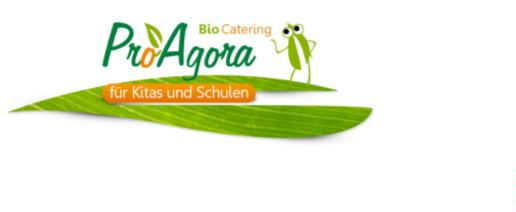 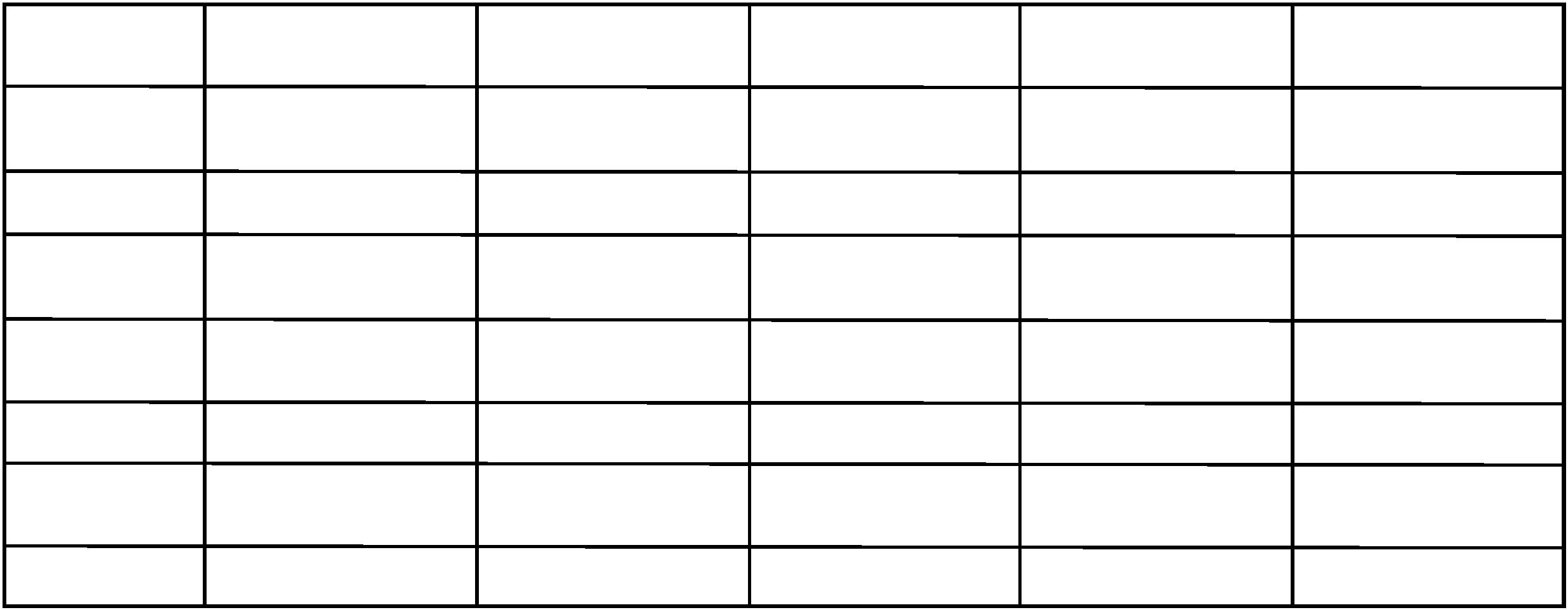 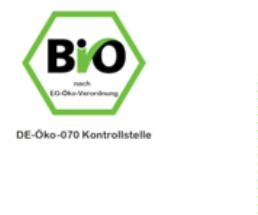 3. Speiseplan vom 25.-29.03.2024Bitte geben Sie ein von Ihnen ausgefülltes Exemplar dem Fahrer wieder mit, vielen Dank!Für Änderungen bei der Bestellung benutzen Sie bitte Tel.: 030 47376194 (AB) oder Fax: 030 47376308!Bestellung für: .Portionsanzahl: __________ davon Allergie: __________ Vegetarisch: ___________ Vollkorn: ___________FreitagKarfreitagOsterferienMontagOsterferienDienstagOsterferienMittwochOsterferienDonnerstagOsterferienEssen 1Gemüsesuppe mitNudeln & frischenKräuternPolentaKichererbsen-EintopfRäuchertofuwürfelKartoffeleintopfVGOZVGOZVGOZVTSEL, GWLSELEinlage 1Essen 2Fleischklößchen*Kirschsoße kaltSchmanddipE, GWSLSchleifchennudeln mitKäsesahnesoßeGeflüg. Schnitzel mitVT Mischgemüse undMakkaroni mitVG Tomatensoße undOSOZVTOZOZOZKartoffelnReibekäseL, GWE, GWL, GWEssen 2veganGemüseburger mitVG Mischgemüse &Veganer WurstgulaschVG mit Kartoffelnkein EssenVGOZVGOZOZOZKartoffelnSDessert 1Dessert 2Obst der SaisonKnabberrohkostObst der SaisonRadieschensalatKnabberrohkostKnabberrohkost mit DipQuark mit ApfelmusMarmorkuchenApfelkompott mitVT VanillesoßeVTOZLVTOZLVTLOZL, EBrotKartoffelbrotRoggenbrotNusskrusteGR, GWL, E, GWGD, GR, GWL, GR, GW, SH, SWEventuelle Änderungen ergeben sich, wenn Gemüse, Obstsorten oder andere Zutaten im Bio-Handel nicht zu erhalten sind. Für jedes Fleischgericht bieten wir auch eine vegetarische Variante an.Für unsere Gerichte verwenden wir nur Bio-Produkte außer Fisch und Fleisch. * Das Fleisch stammt aus artgerechter Tierhaltung, Fisch aus nachhaltiger Zucht.Allergenkennzeichnung It. EU Verordnung Nr. 1169/20011: Gluten namentlich GW=Weizen, GR=Roggen, GG=Gerste, GH=Hafer, GD=Dinkel; K=Krebstiere; E=Ei; F=Fisch;N=Erdnüsse; S=Soja; L=Milch/Laktose; Schalenfrüchte namentlich SM=Mandel, SH=Haselnüsse, SW=Walnüsse; SEL=Sellerie; MU=Senf; SE=Sesam;SO=Schwefeldioxid und Sulphite; LU=Lupinen; W=Weichtiere.Kennzeichnung Eignung für Ernährungsform VG=vegan/vegetarisch/o. Schwein; VT=vegetarisch/o. Schwein; OS=ohne Schwein; OZ=ohne Zuckerzusatz.Alle Essen für Allergiker werden speziell zubereitet und mit Aufklebern versehen.DE-ÖKO-070 Kontollstelle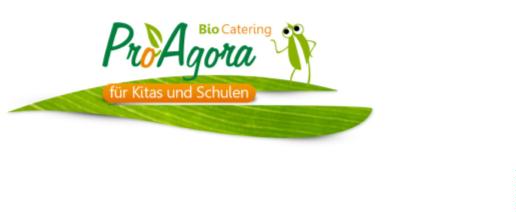 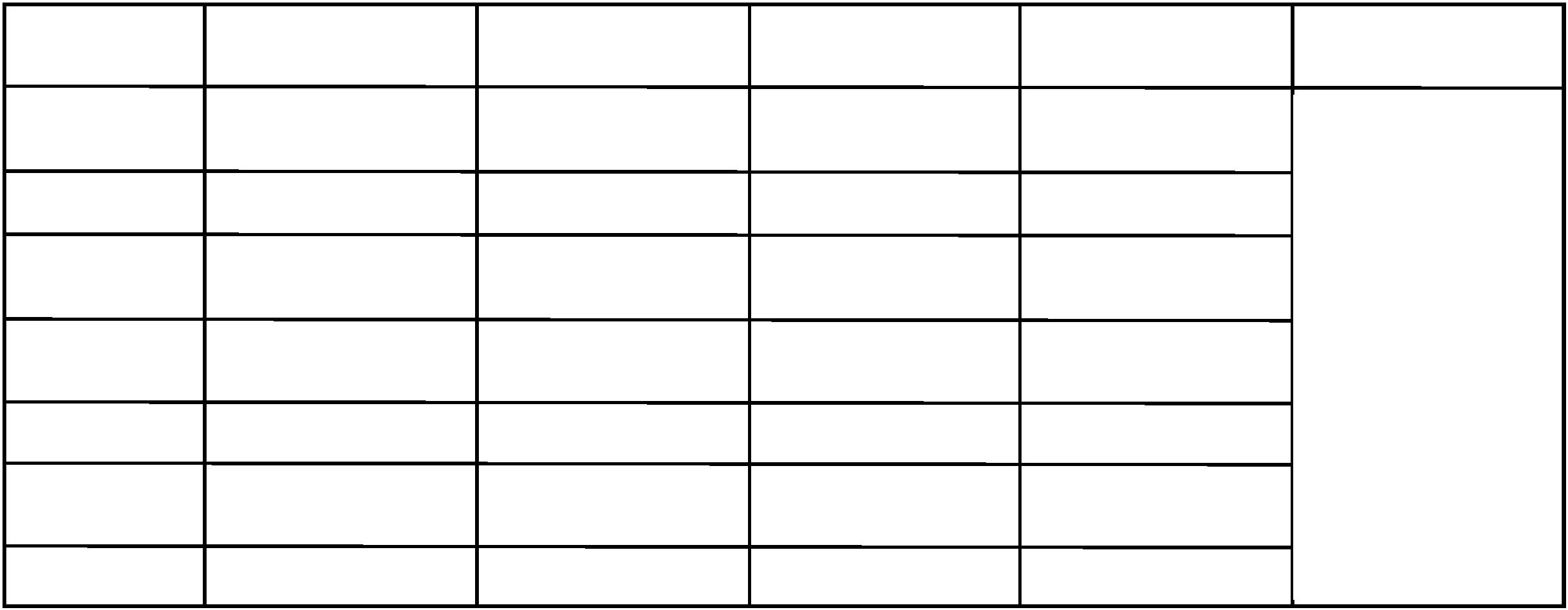 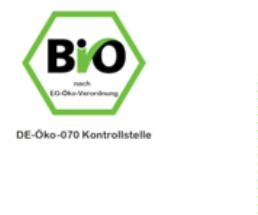 4. Speiseplan vom 01.-05.04.2024Bitte geben Sie ein von Ihnen ausgefülltes Exemplar dem Fahrer wieder mit, vielen Dank!Für Änderungen bei der Bestellung benutzen Sie bitte Tel.: 030 47376194 (AB) oder Fax: 030 47376308!Bestellung für: .Portionsanzahl: __________ davon Allergie: __________ Vegetarisch: ___________ Vollkorn: ___________MontagOstermontagOsterferienDienstagOsterferienMittwochOsterferienDonnerstagOsterferienFreitagOsterferienEssen 1Blumenkohlsuppe mitroten LinsenHefeklöße mitVT VanillesauceMöhrensahnesuppeSpanischer EintopfVTOZVGOZOZVTLL, E, GWLEinlage 1Essen 2Pflaumenkompott(warm)BrötchenGD, GWAllerbeste Oma-Nudeln(T.Soße, Fleischwurst,Sahne)Bratei mit Rahmspinatund KartoffelnBunte Fusilli mit Lachs-VT SahnesoßeOSOZOZOZL, S, GWL, EL, F, GWEssen 2veganVeganes Chili sin Carnekein EssenVGOZSDessert 1Dessert 2Obst der SaisonKnabberrohkostStreuseläpfelObst der SaisonAllerlei-SalatKnabberrohkostHimbeerquarkKnabberrohkost mit DipVTOZVGOZVGVTLGD, GWLBrotKartoffelbrotWeizenvollkornbrotVollkornbrot mitSonnenb.KernenRoggenbrotGR, GWGR, GWGD, GR, GWGD, GR, GWEventuelle Änderungen ergeben sich, wenn Gemüse, Obstsorten oder andere Zutaten im Bio-Handel nicht zu erhalten sind. Für jedes Fleischgericht bieten wir auch eine vegetarische Variante an.Für unsere Gerichte verwenden wir nur Bio-Produkte außer Fisch und Fleisch. * Das Fleisch stammt aus artgerechter Tierhaltung, Fisch aus nachhaltiger Zucht.Allergenkennzeichnung It. EU Verordnung Nr. 1169/20011: Gluten namentlich GW=Weizen, GR=Roggen, GG=Gerste, GH=Hafer, GD=Dinkel; K=Krebstiere; E=Ei; F=Fisch;N=Erdnüsse; S=Soja; L=Milch/Laktose; Schalenfrüchte namentlich SM=Mandel, SH=Haselnüsse, SW=Walnüsse; SEL=Sellerie; MU=Senf; SE=Sesam;SO=Schwefeldioxid und Sulphite; LU=Lupinen; W=Weichtiere.Kennzeichnung Eignung für Ernährungsform VG=vegan/vegetarisch/o. Schwein; VT=vegetarisch/o. Schwein; OS=ohne Schwein; OZ=ohne Zuckerzusatz.Alle Essen für Allergiker werden speziell zubereitet und mit Aufklebern versehen.DE-ÖKO-070 Kontollstelle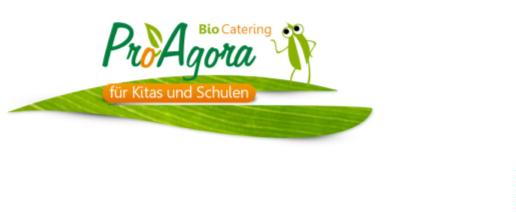 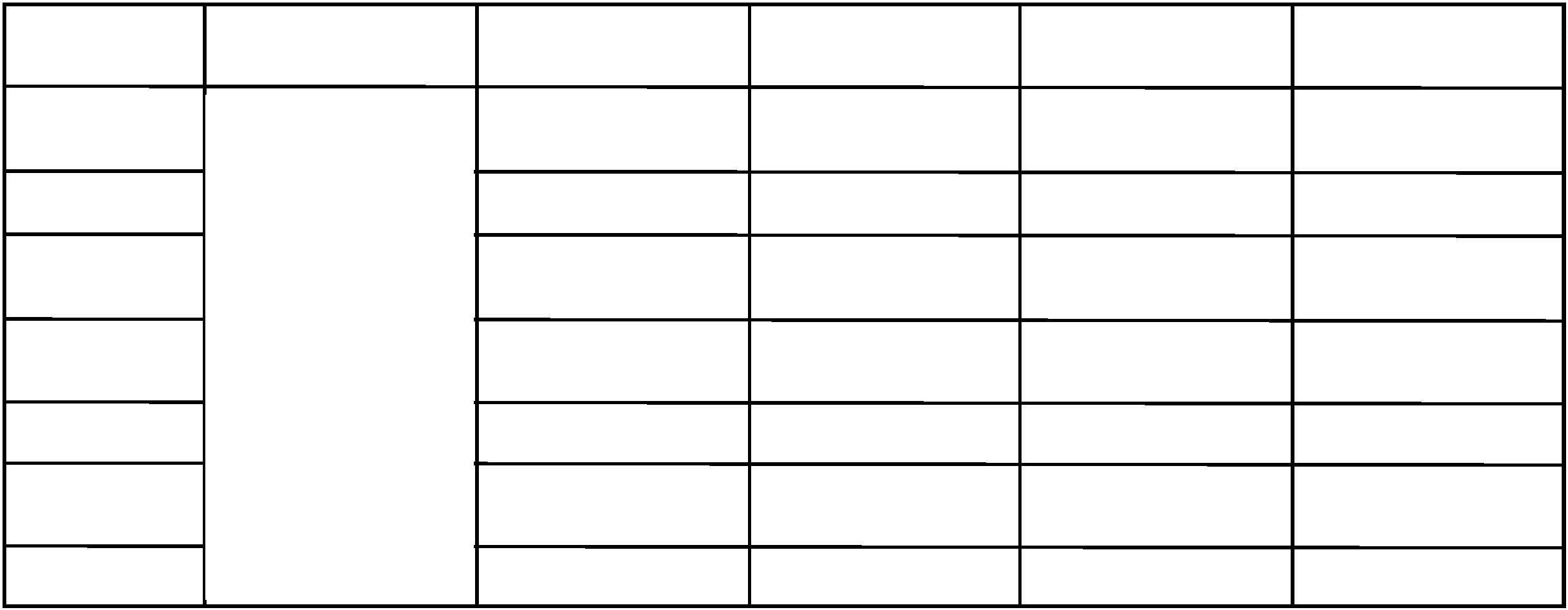 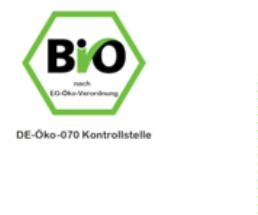 5. Speiseplan vom 08.-12.04.2024Bitte geben Sie ein von Ihnen ausgefülltes Exemplar dem Fahrer wieder mit, vielen Dank!Für Änderungen bei der Bestellung benutzen Sie bitte Tel.: 030 47376194 (AB) oder Fax: 030 47376308!Bestellung für: .Portionsanzahl: __________ davon Allergie: __________ Vegetarisch: ___________ Vollkorn: ___________MontagDienstagMittwochDonnerstagFreitagEssen 1Kartoffel-MöhreneintopfMilchreis mit Zimt undVG ZuckerRatatouille mitCouscousPutencurry* mitVT Süßkartoffeln &Kartoffelragout mitOS buntem GemüseVTOZOZVTOZOZReiseinlageSELLL, GWLEinlage 1Essen 2Fleischwurst*oderTofuwürfelApfelmusRäuchertofuwürfelBrötchenSSGD, GWGabelspaghetti mitLinsenbologneseBratwurst* mitVG Apfelsauerkraut undSpirelli (Hell) mitBrokkoli-SahnesoßeKartoffelauflauf mitVT KräuterschmandFischstäbchen (Lachs*)VT mit Tomatensoße &OZOSOZOZOZKartoffelnRisottoSEL, GWL, MU, GWL, EF, GWEssen 2veganMinestrone mitglutenfreien NudelnVegane Bratwurst mitApfelsauerkraut &KartoffelnVegane Bratlinge mitgedünstete Möhren &KürbiskernenTofuscheiben mitVG Mischgemüse &Veganer BorschVGOZVGOZVGVGOZCouscousSELSS, GWDessert 1Dessert 2Obst der SaisonKnabberrohkostObst der SaisonKnabberrohkostObst der SaisonKnabberrohkost mit DipOrangen-Sahne-CremeBlumenkolsalat mitTomatenSchokocremeMöhren-KohlrabisalatVTOZVGOZVGOZVTVTLLLBrotKartoffelbrotMöhrenkuchen vomBlechMediterranes BrotDinkelvollkornbrotFeinschmeckerkrusteGR, GWE, GD, GW, SMGR, GWGDS, GR, GWEventuelle Änderungen ergeben sich, wenn Gemüse, Obstsorten oder andere Zutaten im Bio-Handel nicht zu erhalten sind. Für jedes Fleischgericht bieten wir auch eine vegetarische Variante an.Für unsere Gerichte verwenden wir nur Bio-Produkte außer Fisch und Fleisch. * Das Fleisch stammt aus artgerechter Tierhaltung, Fisch aus nachhaltiger Zucht.Allergenkennzeichnung It. EU Verordnung Nr. 1169/20011: Gluten namentlich GW=Weizen, GR=Roggen, GG=Gerste, GH=Hafer, GD=Dinkel; K=Krebstiere; E=Ei; F=Fisch;N=Erdnüsse; S=Soja; L=Milch/Laktose; Schalenfrüchte namentlich SM=Mandel, SH=Haselnüsse, SW=Walnüsse; SEL=Sellerie; MU=Senf; SE=Sesam;SO=Schwefeldioxid und Sulphite; LU=Lupinen; W=Weichtiere.Kennzeichnung Eignung für Ernährungsform VG=vegan/vegetarisch/o. Schwein; VT=vegetarisch/o. Schwein; OS=ohne Schwein; OZ=ohne Zuckerzusatz.Alle Essen für Allergiker werden speziell zubereitet und mit Aufklebern versehen.DE-ÖKO-070 Kontollstelle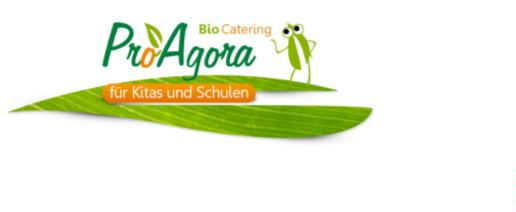 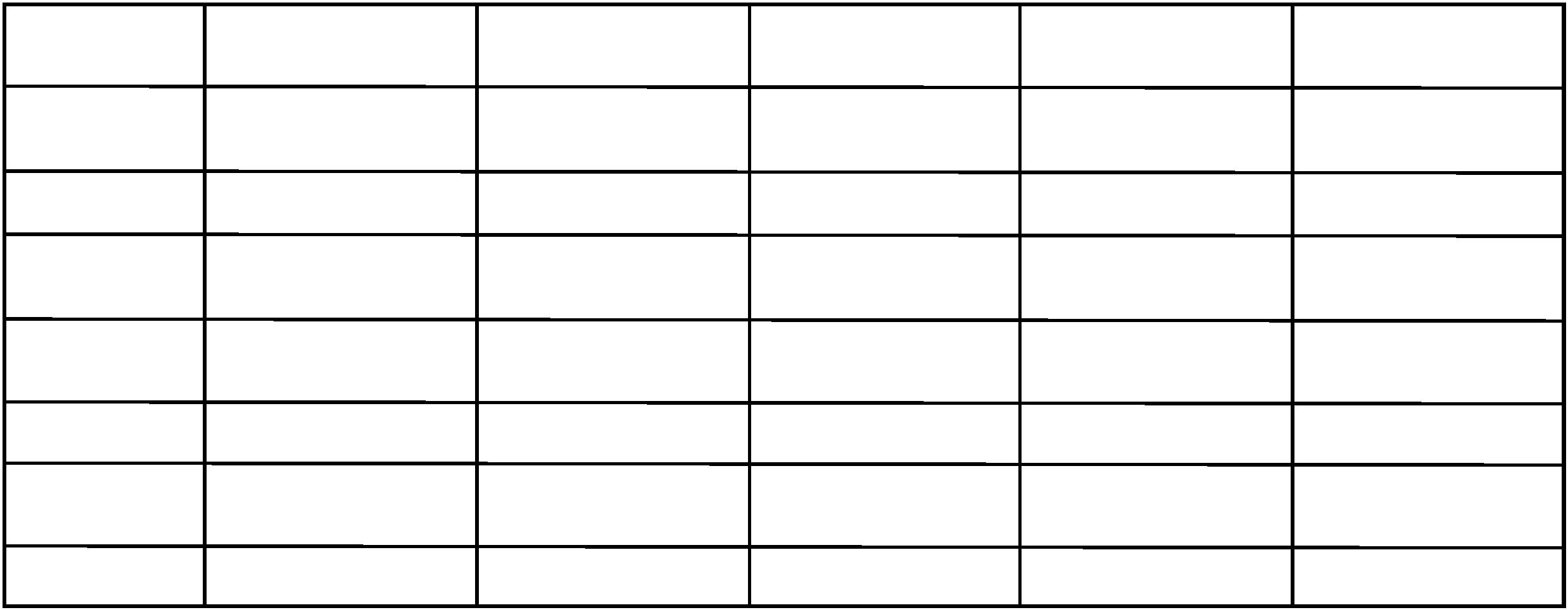 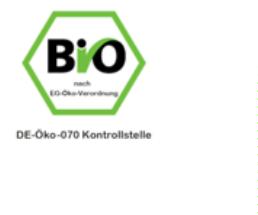 